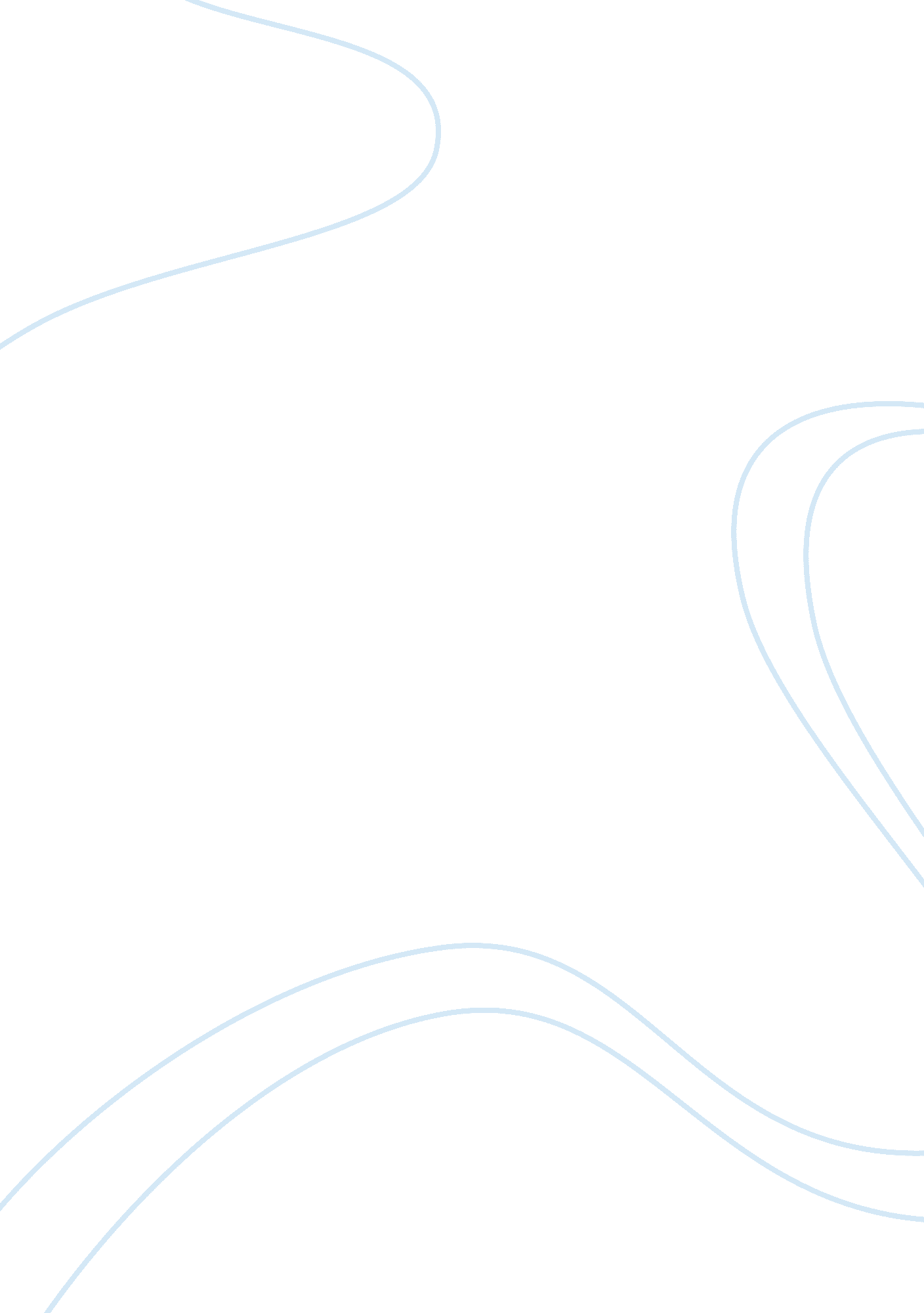 Cause and effect critical essay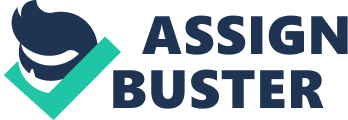 It is estimated that there are over 2billion children in the world that is a huge number! Each of those children has parents who have their own idea on how to raise them. Children come from all different backgrounds and families; some parents choose to be carefree and not be strict with their children while others tend to set many boundaries. Some just have a reasonable number of boundaries for their children. Know matter which way a parent chooses to raise their child there are going to be effects on the children. Most parents try to find a happy medium and teach their children lessons by having a reasonable number of boundaries. The effects of being more laid back as a parent make the children responsible, makes them learnrespect, and more honesty. Parents who have a reasonable number of boundaries for their children teach them how to be responsible. As a teenager, my parents let me make most of my own decisions; I had some rules but for the most part I could do what I wanted. I think growing up like this made me more responsible. I knew I had my freedom but I also knew that if I got in trouble it would all get taken away. I think that this is the case for most children that have some boundaries. In time children learn how to be responsible and takeresponsibilityfor their actions. If children have strict rules they are not able to do anything, therefore, they could rely on their parents to take care of all their problems and if children had zero rules they would never get in trouble by their parents so they would not have to make smart decisions. Being responsible and making smart decisions is an effect of having parents who have a reasonable number of boundaries. In today’s world, there are many children who do not show respect for adults or themselves. There are parents who do not feel like punishing their children for being rude or some parents who do not think their children are doing anything wrong. Parents who are strict will make sure that their children show respect to adults and other children, but then when they grow up most kids will go out and be wild or disrespect their own bodies because they had no freedom when they were younger. From past experiences I was always taught to respect adults and others. When I did not respect adults I was grounded or got in some sort of trouble, having these consequences showed me I was wrong and made me realize how important respect for others is. My parents always taught us to self-respect as I was growing up and now I have a lot of self-respect for myself and for my image. I believethis is because of how my parents raised me, I made some bad decisions but my parents told me the correct steps in making sure that I did not make that mistake again. By parenting children in a loving way and caring for them they will learn how to respect and get respect in return. Earning respect may be hard to do but a good place to start is by being honest. Honesty is the most important quality that children and parents can have in order to have a good relationship. Parents that have strict rules for their children do not realize that it could push their children away. Children may not want to have a relationship with their parents or feel they cannot tell them anything. Children that have parents that do not care may feel like there is no point in telling their parents anything. I am completely honest with my parents, especially my mom. When I was younger there was one incident where I did lie and my parents found out; they were more hurt then mad because they thought I would tell them everything. I learned from that because since I did not get in trouble or grounded it made me realize that I can tell them anything and share my thoughts with them. A unique and equal parenting style will show the child that a parent can also be a friend and will allow the child to be more open and honest with them. All of these three qualities are effects of a parenting style that has a reasonable amount of boundaries. Having parents whom had this style of parenting made me into a better person and taught me these three important qualities. There is never a way to be a perfect parent, but there are ways to be a better one. Trying different parenting styles and finding out ways to get closer to a child while at the same time being a parent can have a better impact on them and help them succeed later in life. 